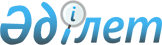 О заключении Соглашения между Правительством Республики Казахстан и Правительством Турецкой Республики о безвозмездной военной помощиПостановление Правительства Республики Казахстан от 20 августа 2004 года N 876

      Правительство Республики Казахстан постановляет: 

      1. Одобрить прилагаемый проект Соглашения между Правительством Республики Казахстан и Правительством Турецкой Республики о безвозмездной военной помощи. 

      2. Уполномочить военного атташе при Посольстве Республики Казахстан в Турецкой Республике Ашикбаева Марата Болатовича заключить от имени Правительства Республики Казахстан Соглашение между Правительством Республики Казахстан и Правительством Турецкой Республики о безвозмездной военной помощи, разрешив ему вносить в текст Соглашения изменения и дополнения, не имеющие принципиального характера. 

      3. Настоящее постановление вступает в силу со дня подписания.       Премьер-Министр 

   Республики Казахстан 

         Проект       Соглашение 

между Правительством Республики Казахстан 

и Правительством Турецкой Республики 

о безвозмездной военной помощи       Правительство Республики Казахстан и Правительство Турецкой Республики (далее - Стороны), 

      желая усилить существующие дружеские взаимоотношения, имеющие место с давних времен, 

      учитывая Соглашение между Правительством Республики Казахстан и Правительством Турецкой Республики о сотрудничестве в области военного образования от 23 февраля 1993 года и  Соглашение  между Правительством Республики Казахстан и Правительством Турецкой Республики о сотрудничестве в области военной науки, техники и образования от 8 августа 1994 года, 

      согласились о нижеследующем:  

       Статья 1       Правительство Турецкой Республики предоставит безвозмездную военную помощь Правительству Республики Казахстан на сумму 1050000000000 (один триллион пятьдесят миллиардов) турецких лир в эквиваленте к доллару США. Предоставление безвозмездной военной помощи начнется с 2004 года.  

       Статья 2       Безвозмездная военная помощь на сумму 1050000000000 (один триллион пятьдесят миллиардов) турецких лир в эквиваленте к доллару США будет предоставлена в виде финансовой, материальной помощи и услуг в соответствии с законодательством Турецкой Республики.  

       Статья 3       Безвозмездная военная помощь на сумму 1050000000000 (один триллион пятьдесят миллиардов) турецких лир в эквиваленте к доллару США будет реализована в соответствии с исполнительными протоколами, которые будут заключены компетентными органами обеих стран в соответствии с настоящим Соглашением.  

       Статья 4       Казахстанская сторона согласилась не передавать полученные от Турецкой стороны материалы и услуги или право на их использование третьей стороне без получения предварительного согласия Турецкой стороны.  

       Статья 5       Настоящее Соглашение вступает в силу с даты получения последнего письменного уведомления о выполнении Сторонами внутригосударственных процедур, необходимых для его вступления в силу. 

      Настоящее Соглашение прекращает свое действие с момента полной передачи Министерству обороны Республики Казахстан финансовой, материальной помощи и услуг, предоставленных в соответствии с исполнительными протоколами, указанными в статье 3 настоящего Соглашения.  

       Статья 6       Настоящее Соглашение будет реализовываться компетентными органами Сторон: 

      с Казахстанской стороны - Министерством обороны Республики Казахстан; 

      с Турецкой стороны - Генеральным штабом Турецкой Республики.       Любые возникающие разногласия при реализации настоящего Соглашения будут решаться путем переговоров и консультаций.       Совершено в городе __________ "__"______ 2004 года в двух подлинных экземплярах, каждый на казахском, турецком, русском и английском языках, причем все тексты имеют одинаковую силу. 

      В случае возникновения разногласий в толковании положений настоящего Соглашения Стороны будут обращаться к тексту на английском языке.       За Правительство                   За Правительство 

    Республики Казахстан               Турецкой Республики 
					© 2012. РГП на ПХВ «Институт законодательства и правовой информации Республики Казахстан» Министерства юстиции Республики Казахстан
				